La violenza sulle donne con disabilità: i dati e i fatti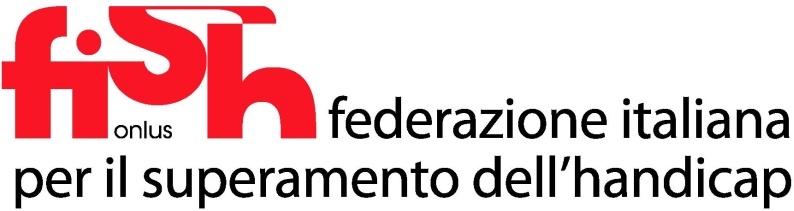 I risultati di una indagineTabelle datiTabella 1. Donne con disabilità per tipo di violenza subita (valori per 100 donne intervistate)Tabella 2. Donne con disabilità per tipo di violenza subita (valori per 100 donne intervistate)Tabella 3. Donne con disabilità per violenza percepita e violenza subita (valori per 100 donne intervistate)Tabella 4. Donne con disabilità per violenza percepita e violenza subita (valori per 100 donne intervistate)Tabella 5. Donne con disabilità che hanno subito violenza per autore della violenza (valori per 100 donne che hanno subito almeno una violenza)Tabella 6. Donne con disabilità che hanno subito violenza per tipo di violenza e autore della violenza (valori per 100 donne che hanno subito almeno una violenza)Tabella 7. Donne con disabilità che hanno subito violenza per classe di età (valori per 100 donne che hanno subito almeno una violenza)Tabella 8. Donne con disabilità che hanno subito violenza per titolo di studio (valori per 100 donne che hanno subito almeno una violenza)Tabella 9. Donne con disabilità che hanno subito violenza per condizione occupazionale (valori per 100 donne che hanno subito almeno una violenza)Tabella 10. Donne con disabilità che hanno subito violenza per condizione abitativa (valori per 100 donne che hanno subito almeno una violenza)Tabella 11. Donne con disabilità che hanno subito violenza per presenza di un tutore o un amministratore di sostegno (valori per 100 donne che hanno subito almeno una violenza)Tabella 12. Donne con disabilità che hanno subito violenza per tipologia di disabilità (valori per 100 donne che hanno subito almeno una violenza)Tabella 13. Donne con disabilità che hanno subito violenza per numero di limitazioni funzionali (valori per 100 donne che hanno subito almeno una violenza)Tabella 14. Donne con disabilità che hanno subito violenza per presenza di una relazione sentimentale (valori per 100 donne che hanno subito almeno una violenza)Tabella 15. Donne con disabilità che hanno subito violenza per tipo di relazione sentimentale (valori per 100 donne che hanno subito almeno una violenza)Tabella 16. Donne con disabilità che hanno subito almeno una violenza per caratteristiche personali (valori per 100 donne con quelle caratteristiche)Tabella 17. Donne con disabilità che hanno reagito alla violenza subita per tipo di reazione (valori assoluti e valori per 100 donne che hanno reagito alla violenza)Tipo di violenza%Sei stata presa a parolacce, insultata, svalutata oppure sei stata presa in giro davanti agli altri, umiliata?51,8Sei stata picchiata con schiaffi, pizzicotti, calci, spintoni o morsi, fisicamente aggredita e questa azione ti ha spaventato?23,7Sei stata baciata, accarezzata, o toccata contro la tua volontà nelle tue parti intime, sessualmente molestata?23,3Ti è stato impedito di vedere/sentire persone care, sei stata isolata o ricattata?22,5Ti hanno inviato sul telefono/social sms, mail, foto/messaggi sessualmente espliciti, con parolacce/immagini sessuali, che ti hanno infastidito?21,2Hai avuto rapporti sessuali contro la tua volontà?9,8Ti hanno chiesto di inviare per telefono/social foto/messaggi con parole sessuali/immagini delle tue parti intime, ti hanno fotografata/filmata in privato e diffuso foto/video senza tuo consenso?8,3Hai baciato, accarezzato o toccato le parti intime di qualcuno contro la tua volontà?8,3Ti hanno chiusa in casa impedendoti di uscire, sei stata rinchiusa?7,9C’è qualcuno che gestisce il denaro di tua proprietà?6,5Se hai necessità di assistenza, questa tua necessità è mai stata usata per farti fare contro la tua volontà alcune delle cose che abbiamo indicato sopra?3,9Tipo di violenza%Violenza psicologica53,9Molestia sessuale37,4Violenza fisica23,7Violenza economica6,6Tipo di violenza%Violenza percepita32,9Violenza subita65,3Violenza percepitaViolenza percepitaAlmeno una violenza subitaSìNoSì33%30%No1%36%Autore della violenza%Persona affettivamente vicina50,7Conoscente21,5Operatore7,6Sconosciuto20,2Tipo di violenzaTipo di violenzaTipo di violenzaTipo di violenzaAutore della violenzaViolenza fisicaViolenza psicologicaMolestia sessualeViolenza economicaFamiliare59,355,319,594,1Ex28,527,517,92,9Conoscente11,426,837,12,9Operatore7,313,07,82,9Sconosciuto8,119,742,12,9Classe di età%Da 16 a 30 anni19,5Da 31 a 45 anni33,0Da 46 a 60 anni35,1Oltre i 60 anni12,4Titolo di studio%Basso15,9Medio46,3Alto37,8Condizione occupazionale%Disoccupata20,4Studentessa8,0Casalinga7,7Impiegata37,2Libera professionista7,1Pensionata19,8Condizione abitativa%Con il partner35,4Con i genitori32,4Da sola (anche con assistente)29,2Comunità, Istituto o altra sistemazione2,9Presenza tutore o amministratore di sostegno%Sì9,7No90,3Tipologia di disabilità%Motoria71,7Psichiatrica 17,1Sensoriale della vista11,5Sensoriale dell’udito8,8Cognitiva/intellettiva6,8Dell’apprendimento/attenzione6,5Relazionale 1,8Numero di limitazioni funzionali%Una sola limitazione81,4Due o più limitazioni18,6Presenza relazione sentimentale%Sì52,2No47,8Tipo di relazione%Fidanzata (non convivente)23,7Convivente21,5Sposata54,8Caratteristiche personali%Una sola disabilità63,6%Pluridisabilità74,1%Nessun disabilità cognitiva/intellettiva64,4%Disabilità cognitiva/intellettiva82,1%Nessuna disabilità psichiatrica 62,3%Disabilità psichiatrica 85,3%Non assistita dai servizi sociali63,0%Assistita dai servizi sociali74,8%Abitare con i genitori63,6%Abitare con il partner60,3%Abitare da sola (anche con assistente)72,8%Tipo di reazionev.a.%Denuncia3427,4Abbandono della casa o del compagno maltrattante97,3Confronto diretto con il maltrattante4637,1Allontanamento del maltrattante2016,1Confidenza/richiesta di aiuto a familiari e/o amici86,5Centro antiviolenza75,6Totale124100,0